Légende* à remplir en cas d’événement  			° à remplir si ordonnéCirculation surveilléeDate et heure*Circulation surveilléeLieu *Circulation surveilléeAuxiliaire de circulation*Type de véhiculeCouleurSpécificité°Nombre de personnesImmatriculation°Nom du conducteur°Hors zone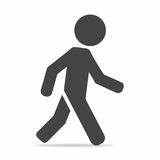 (p) piéton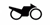 (m) moto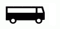 (mb) minibus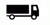 (mc) camionnette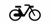 (v) vélo/vélomoteur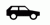 (a) voiture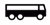 (b) bus/autocar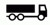 (c) camion